Publicado en Vitoria-Gasteiz el 27/03/2020 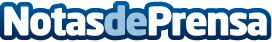 Nuevos kits de robótica compatibles con LEGO y micro:bitLas marcas son cada vez más conscientes de la importancia de la compatibilidad para acceder al mercado de la robótica educativa. Robotopia.es presenta nuevos kits que combinan la potente electrónica de la plataforma micro:bit con piezas compatibles con LEGODatos de contacto:Robotopia.esRobots educativos STEAM para Escuelas y Centros de formación945298050Nota de prensa publicada en: https://www.notasdeprensa.es/nuevos-kits-de-robotica-compatibles-con-lego-y_1 Categorias: Inteligencia Artificial y Robótica Infantil Entretenimiento http://www.notasdeprensa.es